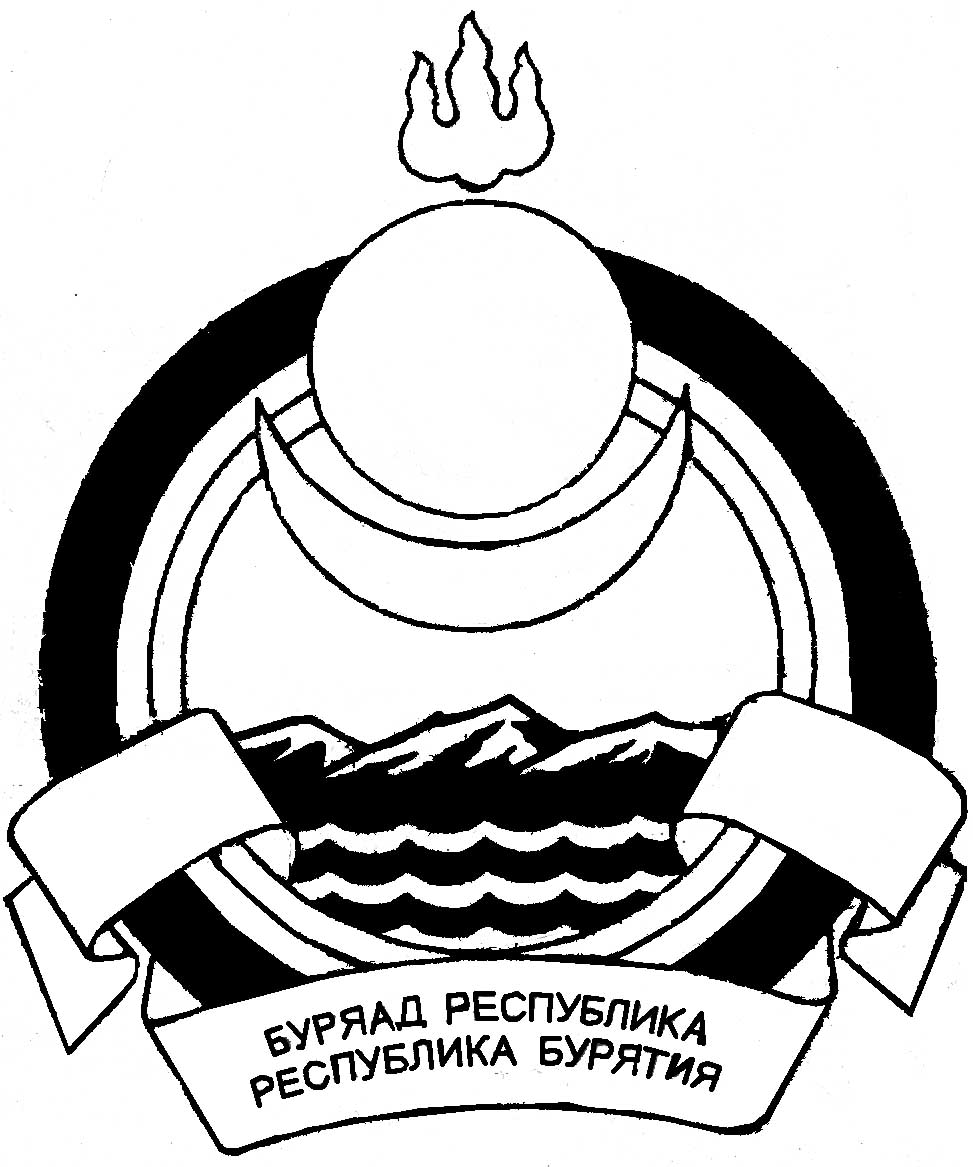 ул. Ербанова, 4, г. Улан-Удэ, 670000, тел./факс: 8(3012) 21-94-50, 21-97-29, E-mail:nacbibl@nbrb.ruДиректору Кемеровской областной научной библиотеки им. В.Д. Федорова                                               В. А. НикулинойУважаемая Вера Александровна!	ГАУК РБ «Национальная библиотека Республики Бурятия» выражает искреннюю благодарность Межрегиональному Кемеровскому центру обучения «ЛИБНЕТ» и ГБУК «Кемеровская областная научная библиотека им. В. Д. Федорова» за проведение 29–31 октября 2013 г. на высоком профессиональном уровне выездного обучающего семинара «Теория и практика машиночитаемой каталогизации в системе нормативно-методической базы РФ». В семинаре приняли участие 20 сотрудников научных библиотек Восточно-Сибирского региона, в том числе Забайкальской краевой универсальной научной библиотеки, Национальной библиотеки Республики Алтай. Профессионализм и отличное знание своего дела специалистов Вашей библиотеки Татьяны Иосифовны Стефанкиной, Натальи Анатольевны Клабуковой, Натальи Сергеевны Бибиковой послужили успешному проведению семинара. Благодаря им библиотечные работники Республики Бурятия и другие участники семинара получили теоретические и практические знания в области машиночитаемой каталогизации.Желаем творческих успехов и процветания Вашему коллективу. Благодарим Вас за тот вклад, который Вы вносите в деятельность сибирских библиотек. Выражаем надежду на дальнейшее взаимовыгодное развитие наших профессиональных отношений.Директор                                                                                                                     Ж.Б. ИльинаЕ.В. Шустова 21-98-21